Publicado en España el 07/05/2019 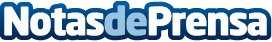 Guía de compras de comida para perros que recomiendan desde tiendas.comCuando se tienen perros en casa, los dueños quieren darles siempre lo mejor para ver a sus mascotas saludables y llenas de vitalidad. La elección de la comida es parte fundamental en ello, por eso es ideal que los dueños sepan elegir la mejor comida para perros del mercadoDatos de contacto:María José Capdepón Valcarce600005872Nota de prensa publicada en: https://www.notasdeprensa.es/guia-de-compras-de-comida-para-perros-que Categorias: Nutrición Veterinaria Mascotas Consumo http://www.notasdeprensa.es